OŚWIADCZENIE O WYRAŻENIU ZGODY NA PRZETWARZANIE DANYCH OSOBOWYCH………………………………………………………../imię i nazwisko/……………………………………….………………./PESEL/…………………………………………….…………./nazwa i adres miejsca zatrudnienia/………………………………………………….……./numer telefonu, adres poczty elektronicznej/Ja, niżej podpisany, administrator systemu informatycznego, dobrowolnie wyrażam zgodę na przetwarzanie moich danych osobowych w zakresie: imienia, nazwiska, numeru PESEL, nazwy i adresu miejsca zatrudnienia, numeru telefonu, adresu poczty elektronicznej przez Ministerstwo Zdrowia, Centrum e-Zdrowia, Narodowy Fundusz Zdrowia w celu obsługi, organizacji i realizacji procesu szczepień przeciw grypie.               miejscowość i data                                                                                                     czytelny podpis osoby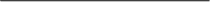 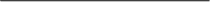 ----------------------------------------------------------------------------------------------------------------------------------------OŚWIADCZENIE O WYRAŻENIU ZGODY NA PRZETWARZANIE DANYCH OSOBOWYCH………………………………………………………../imię i nazwisko/……………………………………….………………./PESEL/…………………………………………….…………./nazwa i adres miejsca zatrudnienia/………………………………………………….……./numer telefonu, adres poczty elektronicznej/Ja, niżej podpisany, administrator systemu informatycznego, dobrowolnie wyrażam zgodę na przetwarzanie moich danych osobowych w zakresie: imienia, nazwiska, numeru PESEL, nazwy i adresu miejsca zatrudnienia, numeru telefonu, adresu poczty elektronicznej przez Ministerstwo Zdrowia, Centrum e-Zdrowia, Narodowy Fundusz Zdrowia w celu obsługi, organizacji i realizacji procesu szczepień przeciw grypie.                 miejscowość i data                                                                                                  czytelny podpis osoby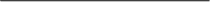 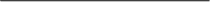 